Periode…… Tahun……..(Cambria 10, Spasi 1)LAPORAN AKHIR PELAKSANAAN KULIAH KERJA NYATA UNIVERSITAS SYIAH KUALA(Cambria 16, Spasi 1)Desa			:Kemukiman		:Kecamatan		:Kabupaten		:(Cambria 12, Spasi 1)Kelompok : ………………….Namamhsiswa 1			NPM 1 			Fakultas 1/ Prodi 1Namamhsiswa 2			NPM 2 			Fakultas 2/ Prodi 2Namamhsiswa 3			NPM 2 			Fakultas 2/ Prodi 2………………..dst)			………………..dst)		………………..dst)(Cambria 12, Spasi 1,5)DosenPembimbingLapangan:NamaDosenPembimbingLapangandan NIP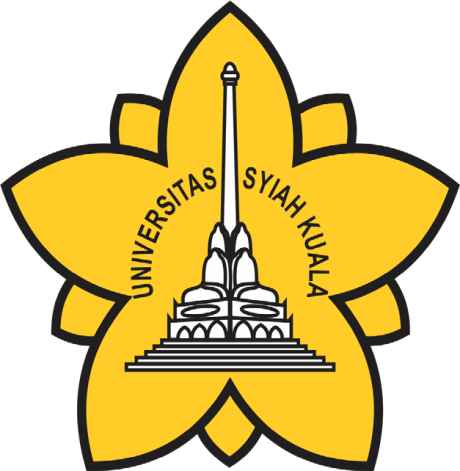 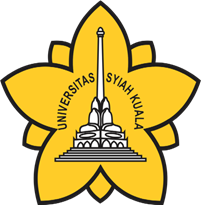 PUSAT PENGEMBANGAN DAN PELAKSANAAN KULIAH KERJA NYATAUNIVERSITAS SYIAH KUALATAHUN(Cambria 14, Spasi 1)HALAMAN PENGESAHAN LAPORAN AKHIR PELAKSANAAN KULIAH KERJA NYATA(cambria 12)Tema				:Periode			:WaktuPelaksanaan	:Lokasi			:(Desa, Kecamatan, Kabupaten)Kelompok			:(cambria 12, spasi 1,5)								Banda Aceh, tanggal/Bulan/TahunMenyetujui,								Yang MembuatDosenPembimbingLapangan					KetuaKelompok(……………………………….)						(……………………)NIP………………..							NPM……………….(Cambria 12, spasi 1)Mengetahui,Koordinator								KetuaP3KKN(……………………………….)						(……………………)NIP………………..							NIP……………….SURAT PERNYATAANKepala Desa/Keuchik Kampung …………………………………, Kemukiman……………. Kecamatan	, Kabupaten ……………….. Dengan ini menyatakan bahwa mahasiswa yang namanya tersebut dibawah ini telah melaksanakan Kuliah Kerja  Nyata  Reguler Periode XIX   mulai  Tanggal .......... 2021 s/d...... 2021 dengan baik dan sesuai dengan tata tertib KKN Reguler yang telah disepakati sebelumnya. Adapun Identitas mahasiswa tersebut adalah sebagai berikut :Demikianlah Surat pernyataan ini dibuat dengan sesungguhnya untuk dapat dipergunakan seperlunya.				                                        ……………….., ………………. 2021 				                                       Kepala Desa/Keuchik 				                                  (…………………………………………….) OUTLINE LAPORANLEMBAR PENGESAHAN LAPORAN KKN REGULERLEMBAR PERNYATAAN KEUCHIK KATA PENGANTAR DAFTAR ISI DAFTAR TABEL DAFTAR GAMBAR DAFTAR LAMPIRAN BAB I PENDAHULUAN Gambaran Umum Lokasi KKN RegulerTujuan Profil Gampong BAB II METODOLOGI BAB III REALISASI HASIL KEGIATAN Kegiatan Utama Kegiatan PenunjangKegiatan Tambahan Kegiatan PendukungKegiatan KhususBAB 1V PENUTUP Kesimpulan Saran LAMPIRAN-LAMPIRAN MATRIK PROGRAM KERJA JADWAL KEGIATAN PETA GAMPONG STRUKTUR PEMERINTAHAN GAMPONG REKAPITULASI  ANGGARAN PHOTO KEGIATAN/ LINK VIDEO 